ВОСПИТАНИЕ И ОБУЧЕНИЕ ДЕТЕЙ С НАРУШЕНИЯМИ РАЗВИТИЯ. –  2017. – № 5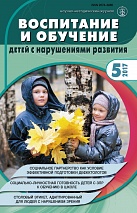 Социальное партнерство как условие эффективной подготовки дефектологовСоциально-личностная готовность детей с ЗПР к обучению в школе Столовый этикет, адаптированный для людей с нарушением зренияЮдина И.А. Социальное партнерство как условие эффективной подготовки педагогов-дефектологов.В статье раскрываются содержание и значение социального партнерства в системе подготовки педагогов-дефектологов, определяется его роль в повышении качества профессионального образования. Представлены опыт и результаты взаимодействия кафедры специального (дефектологического) образования с социальными партнерами в процессе подготовки будущих дефектологов.Стребелева Е.А., Закрепина А.В. Развитие речи и обучение альтернативной коммуникации первоклассников с умственной отсталостью (основные компоненты содержания рабочей программы варианта 2).В статье рассматриваются основные компоненты рабочей программы «Речь и альтернативная коммуникация» для обучающихся с умственной отсталостью. Содержание программы 1 класса направлено на расширение коммуникативных возможностей умственно отсталых первоклассников.Кабелка И.В. Системный подход к изучению карты на уроках географии в школе VIII вида. В статье раскрываются последовательность и методические приемы формирования знания карты у учащихся с нарушением интеллекта в процессе обучения географии.Самойлюк Л.А. Содержание и приемы работы психолога в коррекционной школе для детей с тяжелыми нарушениями речи. В статье представлен опыт работы специального психолога в коррекционной школе для детей с тяжелыми нарушениями речи. Описано содержание направлений работы, приведены примеры продуктивных методов, приемов и форм работы.Дмитриева Е.Е. Социально-личностная готовность детей с задержкой психического развития к обучению в школе. В статье представлены экспериментальные данные о взаимосвязи социально-личностного развития детей с ЗПР со способностью осуществлять школьный тип поведения на этапе школьной адаптации.Любимова М.П., Любимов А.А. Столовый этикет, адаптированный для людей с нарушением зрения.В статье описываются необходимые правила поведения за столом, адаптированные для людей с нарушением зрения. Обсуждаются темы, которые чаще всего вызывают затруднения у слепых и слабовидящих детей: как есть с помощью вилки и ножа; что делать, если ты не знаешь, как аккуратно съесть то или иное блюдо; как использовать текстильные салфетки и т. д.Мжельская Н.В. Метод театрализации в развитии коммуникативной компетентности детей с нарушением зрения. В статье раскрываются преимущества использования метода театрализации в коррекционно-развивающей работе по формированию коммуникативной компетентности у детей с нарушением зрения и приводится соответствующий программный материал с тематическим планированием.Мальцева И.В. Рисование пальчиками, или пальчиковые игры на бумаге.Статья, адресованная родителям и педагогам, посвящена развитию пальчиковой моторики у детей раннего возраста. Описываются наиболее подходящие для малышей третьего года жизни виды и формы изобразительной деятельности.Вильшанская А.Д. Работаем с пословицами и поговорками.Методический материал адресован родителям и педагогам для занятий с детьми дошкольного и младшего школьного возраста.